Name:_________________________________________		                      Unit 8 – Composition of TransformationsMonicaGeometry Period:____Date:______________________________Directions: All of the questions below are Regents questions.  Read each question carefully and answer the question being asked!		1) The coordinates of  are  J(1, -2), R(-3, 6), and B(4,5).  What are the coordinates of the vertices of its image after the transformation   ?		2)  Which transformation is equivalent to the composite line reflections  ?		3)  On the accompanying grid, graph and label  with vertices A(3,1), B(0,4) and C(-5,3).  On the same grid, graph and label , the image of  after the transformation ?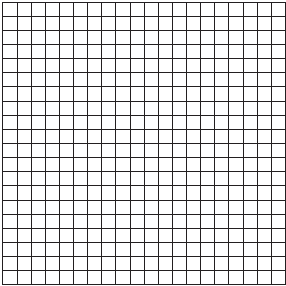 		4)  Given:  with coordinates A(1, 2), B(0, 5), and C(5, 4). a	On the graph below, draw and label .b	Graph and state the coordinates of , the image of  after the translation  .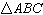 c	Graph and state the coordinates of , the image of   after a reflection in the x-axis.d	Graph and state the coordinates of , the image of  after a reflection in the origin.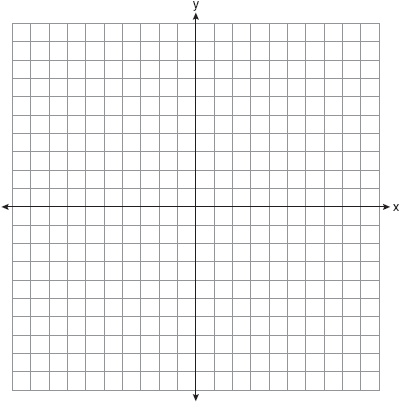 		5)  Triangle ABC has coordinates A(-1, 2), B(6, 2), and C(3, 4). a	On the grid below, draw and label .  b	Graph and state the coordinates of , the image of  after the composition 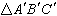 c	Write a transformation equivalent to 1)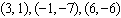 2)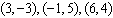 3)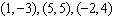 4)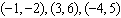 1)a rotation2)a dilation3)a translation4)a glide reflection